New Course Proposal Form[X]	Undergraduate Curriculum Council  [ ]	Graduate CouncilSigned paper copies of proposals submitted for consideration are no longer required. Please type approver name and enter date of approval.  Email completed proposals to curriculum@astate.edu for inclusion in curriculum committee agenda. 1. Contact Person (Name, Email Address, Phone Number)2. Proposed Starting Term and Bulletin Year3. Proposed Course Prefix and Number (Confirm that number chosen has not been used before. For variable credit courses, indicate variable range. Proposed number for experimental course is 9. )4. Course Title – if title is more than 30 characters (including spaces), provide short title to be used on transcripts.  Title cannot have any symbols (e.g. slash, colon, semi-colon, apostrophe, dash, and parenthesis).  Please indicate if this course will have variable titles (e.g. independent study, thesis, special topics).5. Brief course description (40 words or fewer) as it should appear in the bulletin.6. Prerequisites and major restrictions.  (Indicate all prerequisites. If this course is restricted to a specific major, which major. If a student does not have the prerequisites or does not have the appropriate major, the student will not be allowed to register). 	Are there any prerequisites?   If yes, which ones?  Why or why not? Background knowledge developed in these courses is needed for understanding the content, pedagogy, and strategies of the course. A basic understanding of Chemistry is also required for the course.  	Is this course restricted to a specific major?  If yes, which major?	 7. Course frequency (e.g. Fall, Spring, Summer).    Not applicable to Graduate courses.
8. Will this course be lecture only, lab only, lecture and lab, activity, dissertation, experiential learning, independent study, internship, performance, practicum, recitation, seminar, special problems, special topics, studio, student exchange, occupational learning credit, or course for fee purpose only (e.g. an exam)?  Please choose one.9. What is the grade type (i.e. standard letter, credit/no credit, pass/fail, no grade, developmental, or other [please elaborate])10.  	Is this course dual listed (undergraduate/graduate)? 11.  	Is this course cross listed?  (If it is, all course entries must be identical including course descriptions. Submit appropriate documentation for requested changes. It is important to check the course description of an existing course when adding a new cross listed course.)11.1 – If yes, please list the prefix and course number of cross listed course.11.2 –  Are these courses offered for equivalent credit? Please explain.   12.  	Is this course in support of a new program?  a.    If yes, what program? 13.  	Does this course replace a course being deleted? a.    If yes, what course?14.  	Will this course be equivalent to a deleted course?   a.    If yes, which course?15.  	Has it been confirmed that this course number is available for use? 	If no: Contact Registrar’s Office for assistance. 16.  	Does this course affect another program?  If yes, provide confirmation of acceptance/approval of changes from the Dean, Department Head, and/or Program Director whose area this affects.Course Details17. Outline (The course outline should be topical by weeks and should be sufficient in detail to allow for judgment of the content of the course.)18. Special features (e.g. labs, exhibits, site visitations, etc.)19. Department staffing and classroom/lab resources Will this require additional faculty, supplies, etc.?20.  	Does this course require course fees?  	If yes: please attach the New Program Tuition and Fees form, which is available from the UCC website.Course Justification21. Justification for course being included in program. Must include:	a. Academic rationale and goals for the course (skills or level of knowledge students can be expected to attain)b. How does the course fit with the mission established by the department for the curriculum?  If course is mandated by an accrediting or certifying agency, include the directive.c. Student population served. d. Rationale for the level of the course (lower, upper, or graduate).AssessmentUniversity Outcomes22. Please indicate the university-level student learning outcomes for which this new course will contribute. Check all that apply.Relationship with Current Program-Level Assessment Process23.  What is/are the intended program-level learning outcome/s for students enrolled in this course?  Where will this course fit into an already existing program assessment process? 24. Considering the indicated program-level learning outcome/s (from question #23), please fill out the following table to show how and where this course fits into the program’s continuous improvement assessment process. For further assistance, please see the ‘Expanded Instructions’ document available on the UCC - Forms website for guidance, or contact the Office of Assessment at 870-972-2989. 	(Repeat if this new course will support additional program-level outcomes) Course-Level Outcomes25. What are the course-level outcomes for students enrolled in this course and the associated assessment measures? (Repeat if needed for additional outcomes)Bulletin ChangesUndergraduate Bulletin 2017-2018, p. 484ENG 3033.       Introduction to Writing Studies            Inquiry and practice in the theory, ideology, and ethics of writing in private, public, professional, technological, and academic contexts. Fall.ENG 3043.	Technical Writing	Forms and techniques of technical writing. Will not apply toEnglish BA major requirements. Fall, Spring.ENG 3053.       Introduction to Digital Writing              Analysis of how multiple modes work together to create meaning in digital spaces.  Production of digital texts with attention to genre, media, purpose, and audience. Prerequisites, ENG 1003 and ENG 1013. Spring, even.ENG 3063. Development of skills in written communication in STEM-related fields for a variety of purposes and audiences. Will not apply to English BA major requirements.  Fall, Spring.ENG 3103.       Introduction to Contemporary Literary Theory       Introduction to the major theoretical approaches to literary criticism, ranging from formalism through poststructuralism. Fall, Spring.ENG 3223.       British Literature to 1800       Major British authors, genres, and movements from the beginning to the end of the Neoclassical period. Fall.ENG 3233.	Shakespeare	Introduction to the works of Shakespeare. Fall.ENG 3243.	British Drama to 1800	Drama in the Middle Ages, Renaissance, Restoration, andNeoclassical periods, including at least three Shakespeare plays. Spring, odd.ENG 3263.       British Literature Since 1800       Major British authors, genres, and movements from the Romantic period to the present. Spring.ENG 3293.	British Novel	Representative British novels. Spring, even.ENG 3323.       American Literature to 1865       Major American authors, genres, and movements from the early colonial period to the end of the Civil War. Fall.ENG 3363.       American Literature Since 1865       Major American authors, genres, and movements from the Civil War to the present. Spring.ENG 3373.	Regional American Literature	Writings from a selected region of the United States.Fall, odd.ENG 3393.	American Novel	Representative American novels. Spring, odd.ENG 3453.	World Literature	Selected authors, genres, movements, or themes in world literature.Fall, even.ENG 3463.	Literature and Film	A  study of how literature and literary tradition translate intocinema. Fall, even.ENG 3473.       Contemporary Literature       Global literature mainly from 1945 to the present, includ- ing British, American, and world authors.  May focus on poetry, prose, or drama,or a combination of those. Spring, odd.ENG 3482.	Special Projects	Practicum in the teaching of composition for the preprofessional.Prerequisite, consent of instructor. Fall.ENG 3483.       The Bible as Literature       Analytical and critical study of selected books of the Bible with emphasis on its component genres, literary qualities, and influence. May not be repeated for credit.  Spring, odd.ENG 3493.       Popular Literature       One or more selected topics of popular literature, for example, science fiction, fantasy, sport, detective fiction, and the best seller. Spring, even.ENG 3583.       Literature for Adolescents       Fiction, poetry, and drama which meet the needs of upper elementary, middle school, and high school students. Fall.ENG 3613.	Introduction to Folklore	Collection, classification, and analysis of folklore, withspecial emphasis on oral literature.  Fall.ENG 3623.       American Folklore       Survey of the unofficial culture which has helped to shape the American experience, with special emphasis on oral literature, conventional belief, and traditional lifeways.  Spring, odd.ENG 3633.       Native American Verbal Art   Examination of oral literature of the indigenous peoples of North America and of contemporary literature written by American Indians. Spring, even.For Academic Affairs and Research Use OnlyFor Academic Affairs and Research Use OnlyCIP Code:  Degree Code:[X]  New Course  or  [ ]Experimental Course (1-time offering)                   (Check one box) 
Department Curriculum Committee ChairCOPE Chair (if applicable) 
Department Chair: Head of Unit (If applicable)                          
College Curriculum Committee ChairUndergraduate Curriculum Council Chair 
College DeanGraduate Curriculum Committee ChairGeneral Education Committee Chair (If applicable)                         Vice Chancellor for Academic Affairs[ ] Global Awareness[X] Thinking Critically [X] Information LiteracyProgram-Level Outcome 1 (from question #23)Assessment MeasureAssessment TimetableEvery two yearsWho is responsible for assessing and reporting on the results?Outcome 1Which learning activities are responsible for this outcome?Assessment Measure Outcome 2Students will learn to communicate STEM-related concepts and arguments to a variety of purposes and audiences.Which learning activities are responsible for this outcome?Students will produce ethics-based Humanities argument on their topic as well as public writing (such as a press release).Assessment MeasureEach assignment will be assessed by rubrics.Instructions Please visit http://www.astate.edu/a/registrar/students/bulletins/index.dot and select the most recent version of the bulletin. Copy and paste all bulletin pages this proposal affects below. Follow the following guidelines for indicating necessary changes. *Please note: Courses are often listed in multiple sections of the bulletin. To ensure that all affected sections have been located, please search the bulletin (ctrl+F) for the appropriate courses before submission of this form. - Deleted courses/credit hours should be marked with a red strike-through (red strikethrough)- New credit hours and text changes should be listed in blue using enlarged font (blue using enlarged font). - Any new courses should be listed in blue bold italics using enlarged font (blue bold italics using enlarged font)You can easily apply any of these changes by selecting the example text in the instructions above, double-clicking the ‘format painter’ icon   , and selecting the text you would like to apply the change to. 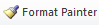 Please visit https://youtu.be/yjdL2n4lZm4 for more detailed instructions.